APPENDIX A: OASIS POOLS (Small Business and Unrestricted)OASIS Pools 1, 2, 3, and 4 contain multiple NAICS codes, while pools 5A, 5B, and 6 each contain a single unique NAICS code/exception. FAR 19.102  requires the Contracting Officer (OCO) to determine the appropriate NAICS code and related small business size standard and include them in all solicitations above the micro-purchase threshold. FAR 19.102(b)(1) requires that the NAICS code assigned describe the principal nature of the service being acquired. Task order solicitations under pools 1, 2, 3 or 4 should identify the NAICS code from the applicable pool that meets that criterion. Pools 5A, 5B, or 6 should be used if the NAICS code/exception designated for the applicable pool meets the “principal nature” criterion. Note that the following NAICS codes were originally part of OASIS but were replaced in 2017 with the above codes as follows:541711 was replaced by 541713 and 541714541712 was replaced by 541715FPDS-NG is currently designed to accept only one NAICS code to be associated with a procurement action. For this reason, GSA designated a “primary” NAICS code for each of pools 1, 2, 3, and 4. The primary code in each of those pools is the NAICS code that GSA assigned to the FPDS-NG procurement action report for each of the IDV awards in the pool. When a task order award report is being prepared in FPDS-NG, the system will auto-populate this NAICS code in the action report. This is simply a limitation of the FPDS-NG system and has no bearing on individual task order NAICS code assignments.Primary codes for each pool are:A listing of all NAICS codes included in each Pool begins in the following page: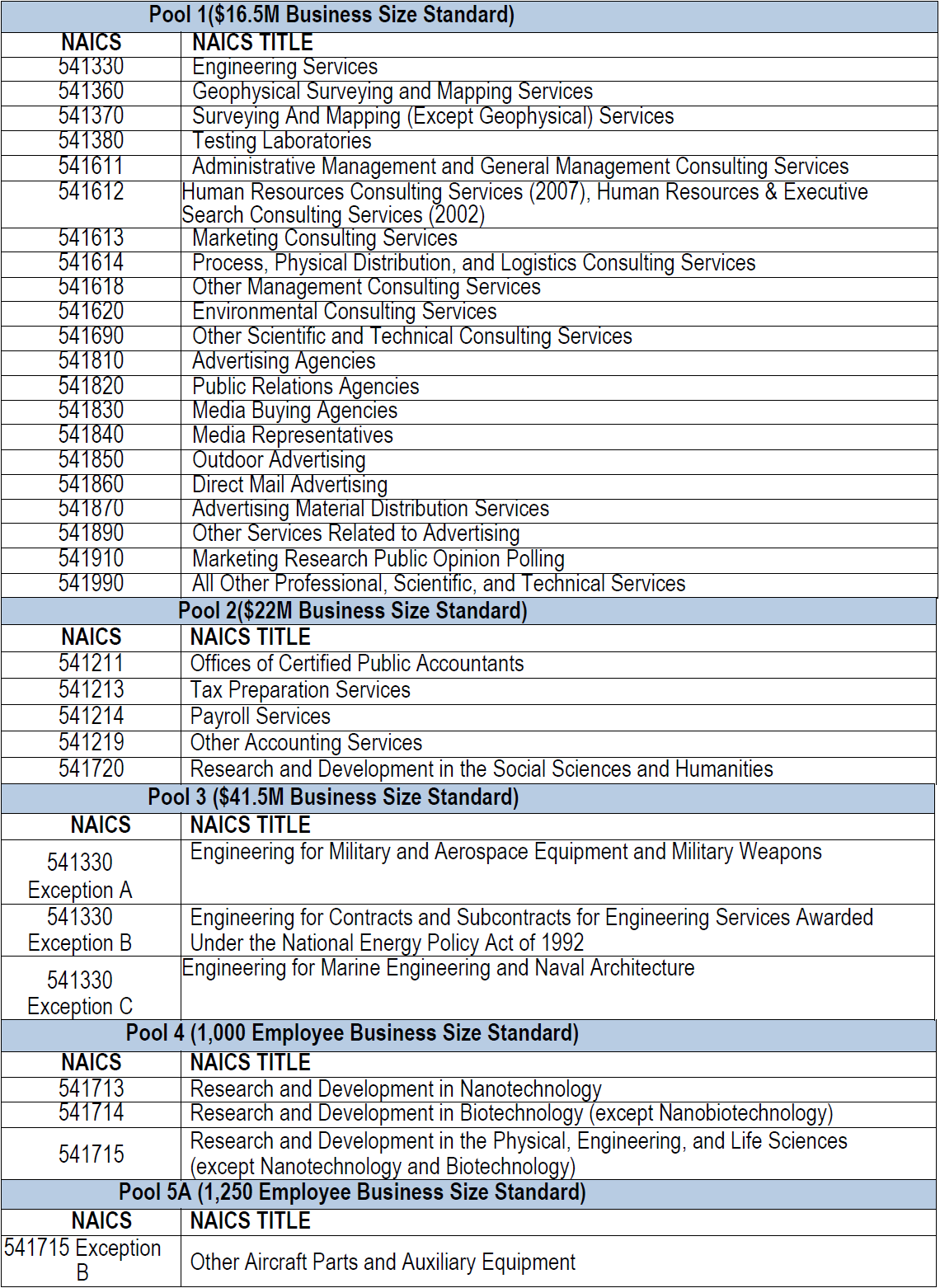 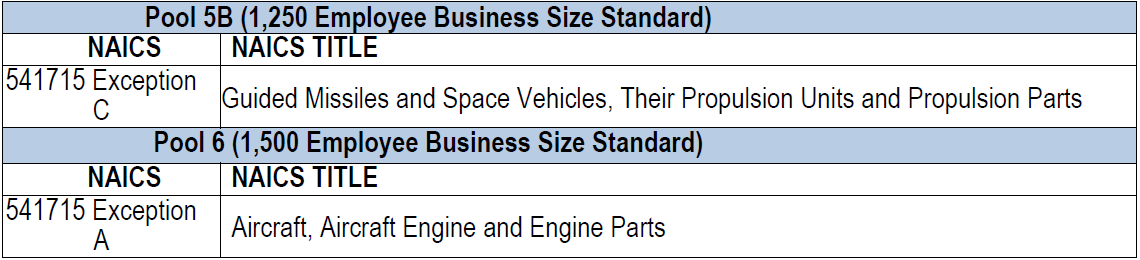 PoolPRIMARY NAICS CODESmall Business SIze Standard1541330$16.5M annual receipts2541219$22M annual receipts3541330 Exception A$41.5M annual receipts45417151,000 employees5A541715 Exception B1,250 employees5B541715 Exception C1,250 employees6541715 Exception A1,500 employees